ІНФОРМАЦІЙНА ДОВІДКА
щодо виконання Регіональним центром з надання БВПД у Полтавській області річного плану діяльності на 2019 рік у ІV кварталіЗМІСТ:Розділ І. Основні заходи, що були здійснені за пріоритетами.[1.1] Переорієнтація системи БПД з надання правової допомоги окремим фізичним особам на посилення правової спроможності та правових можливостей територіальних громад.[1.2] Створення ефективної системи управління правовими знаннями та розвиток людського потенціалу правничої спільноти та партнерських мереж системи БПД.[1.3] Децентралізація системи БПД.Розділ ІІ. Результативні показники діяльності.Розділ ІІІ. Оплата послуг адвокатів, які надають безоплатну вторинну правову допомогу.Розділ І. Основні заходи, що були здійснені за пріоритетами.[1.1] Переорієнтація системи БПД з надання правової допомоги окремим фізичним особам на посилення правової спроможності та правових можливостей територіальних громад.Регіональним центром з надання безоплатної вторинної правової допомоги у Полтавській області постійно вживаються заходи щодо розширення доступу до системи безоплатної вторинної правової допомоги у регіоні.У ІV кварталі 2019 року продовжилася робота щодо розширення доступу територіальних громад до правової допомоги.Запорука ефективної та злагодженої роботи у регіоні щодо захисту прав громадян, розширення доступу до безоплатної правової допомоги є ефективні партнерські зв’язки з представниками органів виконавчої влади та місцевого самоврядування. Задля обговорення актуальних питань щодо співпраці , впровадження нових проектів очільник системи БПД області Олександр Черчатий провів низку зустрічей з партнерами. Під час робочої зустрічі з керівником Управління Держгеокадастру у Полтавській області Вадимом Чувпилом сторони обговорили актуальні питання захисту земельних прав громадян на Полтавщині, роботу оперативного штабу щодо захисту прав аграріїв, роботу мобільних груп щодо інформування селян про їх права та можливості їх захистуПід час спілкування з керівницею апарату Полтавської обласної ради Оксаною Черкас сторони обговорили подальшу співпрацю представників обласної ради та фахівців системи БПД, продовження практики кущових семінарів «Актуальні питання розвитку правової спроможності територіальних громад на Полтавщині», участь представників територіальних громад області у роботі ІV Всеукраїнської науково-практичної конференції на тему: «Адаптація правової системи України до права Європейського Союзу: теоретичні та практичні аспекти», яка буде проводитись за міжнародною участю 23 та 24 жовтня у м. Полтаві.	2. Порядком інформування центрів з надання безоплатної вторинної правової допомоги про випадки затримання, адміністративного арешту або застосування запобіжного заходу у вигляді тримання під вартою, затвердженого Постановою Кабінету Міністрів України від 28.12.2011 року № 1363 (зі змінами), визначено механізм співпраці правоохоронних органів та Центрів з надання безоплатної вторинної правової допомоги у цій царині.	Також вказаним документом передбачено проведення щоквартальних взаємозвірок даних про затриманих осіб між правоохоронцями та Центрами з надання безоплатної вторинної правової допомоги.	Саме під час проведення такої взаємозвірки між Регіональним центром з надання безоплатної вторинної правової допомоги у Полтавській області та підрозділами поліції міста Полтави 4 жовтня був присутній Регіональний представник Уповноваженого Верховної Ради України з прав людини Юрій Чернушенко.	Також у ході зустрічі начальник відділу Регіонального центру з надання безоплатної вторинної правової допомоги Людмила Армеєва спільно з омбудсменом та представниками відділків поліції Полтави Світланою Пасічниченко, Олександром Греком, Олександром Міщенком та Іриною Фесенко обговорили механізми удосконалення подальшої співпраці з питань захисту прав затриманих осіб, координації зусиль щодо недопущення порушень у цій сфері працівниками поліції, обміну інформацією із вказаних питань.3.02 жовтня 2019 року  під головуванням начальника #ЮстиціяПолтавщини Олега Тимченка відбулося чергове засідання оперативного штабу захисту представників аграрного бізнесу від рейдерства.У ході засідання розглянуто звернення громадян щодо відмови у затвердженні проекту землеустрою та передачі в оренду земельної ділянки, перешкоджання у користуванні земельною ділянкою у зв’язку із розоренням польової дороги та щодо можливого порушення земельних прав громадян шляхом підроблення підписів.	Ознайомившись із документами та заслухавши заявників, оперативним штабом визначено шляхи подальших дій як землевласників, так і землекористувачів, та окреслено алгоритми можливого вирішення конфліктних питань у правовому полі. За результатом засідання оперативним штабом вирішено направити матеріали звернень до правоохоронних органів та Держгеокадстру для проведення перевірок в межах компетенції.	Олег Тимченко зауважив, що протягом 9 місяців роботи оперативного штабу проведено 10 засідань, у ході яких розглянуто 47 звернень громадян.4. 9 жовтня 2019 року стартував черговий навчальний етап постійно діючого семінару при Головному територіальному управлінні юстиції у Полтавській області для працівників юридичних служб підприємств, установ, організацій, місцевих органів виконавчої влади та місцевого самоврядування Полтави і області. Участь у заході взяла головний спеціаліст відділу організаційної роботи, юридичного забезпечення та розвитку інфраструктуриРегіонального центру з надання БВПД у Полтавській області Дарина Бурба.Відкрила захід перша заступниця начальника Головного територіального управління юстиції у Полтавській області Дар`я Бриндак та розповіла учасникам про реалізацію загальнонаціонального правопросвітницького проекту Мін`юсту України «Я МАЮ ПРАВО!» командою юстиції Полтавщини. Під час семінару правники переглянули відеоролики «Путівник виконавчого провадження» та #РазомПротиБулінгу, створений працівниками ГТУЮ спільно з командою «СМТ» (переможцями програми «Розсміши коміка» та учасниками «Ліги сміху») для поширення в навчальних закладах та через соціальні мережі.5. 10 жовтня 2019 року учнівська молодь Карлівщини мала змогу проявити свої правові знання під час участі в інформаційно-просвітницькому квесті «Від знання до безпеки». На території Карлівського районного будинку культури для дітей працювали 10 локацій.Під час відвідування локацій системи БПД начальник відділу комунікацій та правопросвітництва Регіонального центру з надання безоплатної вторинної правової допомоги у Полтавській області Юлія Козаченко провела для дітей правову вікторину під час якої діти мали змогу відповісти на питання, що стосуються діяльності системи безоплатної правової допомоги, юридичної відповідальності неповнолітніх, і за допомогою роздрукованих на аркушах літер алфавіту скласти відповіді протягом однієї хвилини.	«Скажи булінгу – «Ні!» саме під такою назвою діяла наступна локація фахівців системи БПД, де учасники квесту разом з заступником начальника Карлівського бюро допомоги Дмитром Плахотничим мали змогу проявити свої правові знання та відгадати правовий кросворд, що стосувався питань булінгу, його видів, основних учасників цього процесу та відповісти на питання як його уникнути.	Учасниками заходу стали 9 команд з навчальних закладів Карлівського району. Під час квесту команди презентували себе та свої Плакати, в яких учасники зазначили назва закладу, назву команди та девіз команди, а також малюнок, який відображає філософію тематичного квесту. Напрацювання команд взяли участь в конкурсі в номінації «Знай наших».Захід такого формату проходить на Полтавщині не вперше, подібні заходи протягом цього року відбувалися у с-щі Опішня, міст Полтаві та Зінькові та в дитячому оздоровчому таборі «Горизонт» Кременчуцького району. Такі заходи мають на меті підвищити рівень обізнаності суспільства і, безпосередньо, підліткової аудиторії, щодо прав дітей та їх захисту, негативних наслідків вживання психоактивних речовин та профілактики поширення хвороб статевим шляхом через залучення молоді до інноваційного інтерактивного заходу. Інформаційно-просвітницький квест «Від знання до безпеки» – громадський, волонтерський проект, представлений в інтерактивній формі, спрямований на досягнення соціально корисного результату (активізація уваги соціуму до теми прав дітей та формування негативних установок серед молоді, щодо їх вживання), організований згідно певного алгоритму (має чітку програму та етапи реалізації) і передбачає виконання різних завдань упродовж визначених Оргкомітетом Конкурсу часових меж. Конкурс є некомерційним творчим проектом, задачею якого є використання формату Квесту в якості соціальної реклами для привернення уваги населення (підлітків, вихователів, вчителів, дорослих, небайдужих громадян) до вирішення нагальних проблем українського суспільства. Конкурс проводиться в один день, але передбачає попередню підготовку команд-учасників. Головною інновацією конкурсу є те, що він реалізується в місті вперше і передбачає залучення представників різних соціальних та громадських інституцій. Ще однією особливістю квесту є активне включення підлітків у інтерактивну профілактично-просвітницьку акцію.	6. 11 жовтня 2019 року у Полтавському юридичному інституті Національного юридичного університету імені Ярослава Мудрого відбувся Другий щорічний Фестиваль юридичних професій, приурочений до тижня правових знань, який проводиться в області у рамках відзначення Дня юриста.	Його учасниками стали учні старших класів навчальних закладів міста Полтави. Відкрили захід організатори Фестивалю - директор Полтавського юридичного інституту Національного юридичного університету імені Ярослава Мудрого Олександр Лемешко та директор Регіонального центру з надання безоплатної вторинної правової допомоги у Полтавській області Олександр Черчатий.Очільниця Управління сім’ї, молоді та спорту виконавчого комітету Полтавської міської ради Олена Бабенко анонсувала проведення в місті міського конкурсу соціальних роликів серед дітей шкільного віку «Я МАЮ ПРАВО!», який стартує 15 жовтня 2019 року і триватиме до 2 грудня 2019 року. Протягом цього часу діти матимуть можливість подати матеріали для участі у конкурсі.«Конкурс має на меті привернути увагу школярів до проблем реалізації прав людини в Україні, сформувати у дітей і підлітків позитивний образ права як державного інституту, виховати почуття важливості прав людини, ознайомити їх із можливостями системи безоплатної правової допомоги, популяризувати роботу системи БПД у регіоні, розвинути творчі здібності учнів, сприяти їх самореалізації, підтримати талановиту учнівську та студентську молодь», - повідомила вона.	Учнівська молодь дізналася про особливості професії юриста в сучасному світі. Про це їм розповів кандидат юридичних наук, доцент кафедри цивільного, господарського і фінансового права Олександр Шевчик.	Колишні студенти Полтавського юридичного інституту Національного юридичного університету імені Ярослава Мудрого представили учням професії за якими вони працюють. Так, учасники дізналися про особливості професії юриста – прокурора, слідчого, працівників установ виконання покарань.	По завершенні презентації професій учнівська молодь мала змогу ознайомитися більш детально з професіями юриста у системі безоплатної правової допомоги, державного виконавця, криміналіста та патрульного поліцейського. Також школярі відвідали локацію вибухотехніків.7. 21 жовтня 2019 року в Полтавському юридичному інституті Національного юридичного університету імені Ярослава Мудрого відкрилася фотовиставка «Правова допомога поруч», яка триватиме до 25 жовтня.На початку заходу учасникам заходу презентували відеоролики із прикладами позитивного захисту прав клієнтів системою безоплатної правової допомоги.Участь у відкритті взяли представники системи БПД, органів виконавчої влади, місцевого самоврядування, благодійних організацій, засобів масової інформації, студенти Полтавського юридичного інституту Національного юридичного університету імені Ярослава Мудрого.	«Робота фахівців та адвокатів системи безоплатної правової допомоги із соціально вразливими категоріями громадян – це основна ідея, яка відображена у фокусі фотовиставки. Фотовиставка це яскравий приклад того, що держава створила дієвий правовий інструмент задля захисту своїх прав», - повідомив директор Регіонального центру Олександр Черчатий, відкриваючи фотовиставку.	На фотодокументальній виставці представлені 60 світлин з життя системи безоплатної правової допомоги. У фокусі — надання правової допомоги клієнтам, насамперед представникам та представницям соціально вразливих категорій населення.	Мета фотовиставки — привернути увагу до переваг створеного державою механізму захисту прав українців. Насамперед це вразливі категорії громадян — діти, учасники бойових дій на сході країни, літні люди та люди з інвалідністю, особи, які перебувають в місцях несвободи.	Загалом було відібрано 60 із понад 400 світлин, зроблених у червні – липні цього року під час щоденної роботи системи безоплатної правової допомоги в усіх регіонах країни.	На світлинах відображена робота фахівців регіональних та місцевих центрів з надання безоплатної вторинної правової допомоги, прийом громадян у бюро правової допомоги, робота адвокатів системи безоплатної правової допомоги. Також презентовано організацію роботи дистанційних та мобільних пунктів доступу до правової допомоги, у тому числі у бібліотеках та військових госпіталях, геріатричних будинках та будинках-інтернатах, слідчих ізоляторах та установах виконання покарань, а також за місцем проживання маломобільних клієнтів. Окрема увага приділена правопросвітницьким заходам для дітей, молоді, окремих вразливих соціальних груп, жителів віддалених населених пунктів тощо.На світлинах — перемога у суді адвоката сироти-атовця, який під час бойових дій втратив усі документи і після повернення додому, не маючи коштів, з відчаю скоїв крадіжку. Клієнт з вадами слуху, дружину якого шахрайським чином обманули на значну суму коштів. Клієнтка, яка приїхала з іншого села, аби виселити з помешкання громадянського чоловіка. Інші клієнти та клієнтки, які звернулися за допомогою в оформленні спадщини, оскарженні відмови у виплаті пенсії, реалізації права на реабілітацію. Діти, які в ігровій формі дізнаються про свої права. Це консультування у контрольно-пропускному пункті на лінії розмежування з тимчасово окупованими територіями, у військовому госпіталі, у геріатричному будинку, у виправній колонії, у пункті тимчасового перебування іноземців та осіб без громадянства, у парках та на вулицях міст і сіл.8. 23 жовтня 2019 року у Полтавському юридичному інституті Національного юридичного університету імені Ярослава Мудрого відбулася Всеукраїнська за міжнародною участю науково-практична конференція на тему: «Адаптація правової системи України до права Європейського Союзу: теоретичні та практичні аспекти», проведення якої вже стало чудовою традицією для наукової та правничої спільноти України і проводиться в Полтаві уже четвертий рік поспіль.	Захід мав на меті окреслити шляхи оптимізації надання безоплатної правової допомоги в Україні, обмінятися досвідом такої роботи на прикладі досвіду іноземних країн, залучити до процесу надання безоплатної правничої допомоги представників державних інституції задля належної реалізації норм Конституції України щодо доступу громадян до безоплатної правової допомоги як однієї із конституційних гарантій.Модератором конференції був директор Регіонального центру з надання безоплатної вторинної правової допомоги у Полтавській області Олександр Черчатий.З вітальним словом до учасників зібрання звернувся директор Полтавського юридичного інституту Національного юридичного університету імені Ярослава Мудрого Олександр Лемешко.З відео привітанням до учасників конференції звернувся директор Координаційного центру з надання правової допомоги Олексій Бонюк.	Конференція відбулася за окремими панелями під час яких науковці, представники органів виконавчої влади, місцевого самоврядування, навчальних закладів та системи безоплатної правової допомоги ознайомили учасників із загальнотеоретичними та практичними проблемами адаптації вітчизняної правової системи до права Європейського Союзу.	Про актуальні питання розвитку системи безоплатної правової допомоги розповіли представники Регіональних та місцевих центрів Херсонської, Чернівецької, Львівської, Сумської та Дніпропетровської областей.	З метою покращення надання правових послуг представники адвокатської спільноти області окреслили шляхи вирішення питання щодо удосконалення стандартів якості надання правової допомоги в Україні.Конференція пройшла у форматі жвавої дискусії, обговорення питань, винесених на розгляд, проблемних питань щодо адаптації законодавства України до права Європейського Союзу та шляхи їх подолання. Учасники конференції мали змогу також ознайомитися із фотовиставкою «Правова допомога поруч», яка наразі триває у Полтаві.9. 5 листопада 2019 року відбулася зустріч директора Регіонального центру з надання безоплатної вторинної правової допомоги у Полтавській області Олександра Черчатого та фахівців системи БПД області із студентами та викладачами Полтавської державної аграрної академії.«Співпраця фахівців системи БПД із навчальним закладом здійснюється систематично та закріплена у відповідному меморандумі, який був укладений між сторонами ще в листопаді минулого року» - зазначила ректор Полтавської державної аграрної академії, к.е.н., професор Валентина Аранчій відкриваючи захід.З вітальним словом до учасників зустрічі також звернувся директор Навчально-наукового інституту економіки та бізнесу, декан факультету економіки та менеджменту, к.е.н., доцент Олександр Галич.	Учасники зібрання дізналися про те, що система надання безоплатної правової допомоги на Полтавщині складається з Регіонального центру з надання безоплатної вторинної правової допомоги у Полтавській області, яким надається вторинна правова допомога, а саме, здійснюється захист прав громадян у кримінальному процесі. Три місцеві центри місцеві центри з надання безоплатної вторинної правової допомоги - Полтавський, Кременчуцький та Лубенський та 24 бюро правової допомоги надають первинну (консультації, правове інформування), вторинну правову допомогу у цивільних та адміністративних справах та забезпечують доступ громадян до електронних сервісів Міністерства юстиції, що дає можливості отримати юридичні консультації у всіх куточках нашої області. Правову допомогу громадянам надають як адвокати з якими укладені відповідні контракти, а це близько 200 правників області,так і штатні працівники місцевих центрів та бюро правової допомоги.10. 6 листопада 2019 року у приміщенні Полтавської загальноосвітньої школи №28 пройшов методичний міст «Сучасні підходи до правовиховної роботи як передумови формування правової свідомості вчителів та учнів». Його учасниками стали заступники директорів та лідерів учнівського самоврядування м. Полтави. До заходу також долучилася і начальниця відділу комунікацій та правопросвітництва Регіонального центру з надання БВПД у Полтавській області Юлія Козаченко.Захід мав на меті поглибити та систематизувати знання учасників семінару з правовиховної роботи, обговорити сучасні підходи до правовиховної роботи; проаналізувати демократичні правові компетентності; поглибити знання з питань ролі учнівського самоврядування у формуванні правової свідомості особистості; ознайомити учасників з основними аспектами щодо підготовки матеріалів на міський конкурс-огляд на кращу організацію правоосвітньої та правовиховної роботи в закладах освіти міста.	Закінчився семінар рефлексійним практикумом «Міст порозуміння (Шляхи оновлення системи правового виховання в освітніх закладах м. Полтава)», проведений Тамілою Лінською, заступником директора ЗЗСО №30.	Для лідерів учнівського самоврядування був проведений тренінг «Делегування як ключова компетенція лідера» та Pravo-Quiz за Конвенцією ООН про права дитини.	Захід пройшов у форматі активного обговорення, жвавого спілкування, обміну кращими практиками у право освітній та правовиховній роботу,пошуку нових ,креативних ідей для подальшого їх впровадження.11. 7 листопада 2019 року у приміщенні  Української медичної стоматологічної академії відбулося урочисте підписання Меморандуму про співпрацю між Департаментом охорони здоров’я Полтавської обласної державної адміністрації та Регіональним центром з надання безоплатної вторинної правової допомоги у Полтавській області. Документ своїми підписами закріпили директор Регіонального центру з надання безоплатної вторинної правової допомоги у Полтавській області Олександр Черчатий та директор Департаменту охорони здоров’я Полтавської обласної державної адміністрації Віктор Лисак.«Питання реформи охорони здоров’я постійно знаходиться у динамічному розвитку і викликає неабияку зацікавленість широкого загалу, тому необхідно розповідати громадянам про новації у сфері медицини. Крім того,  правова допомога необхідна як і медичним працівникам, так і пацієнтам», -  повідомив Віктор Лисак.	Після укладення Меморандуму відбулася зустріч директора Регіонального центру з надання безоплатної вторинної правової допомоги у Полтавській області та фахівців системи БПД області  із студентами та викладачами Української медичної стоматологічної академії.	Захід пройшов у форматі відкритого діалогу, де студенти могли  поспілкуватися з представниками системи БПД області, дізнатися як вона функціонує, які послуги можна отримати звернувшись до її фахівців, хто має право на первинну та вторинну правову допомогу, які документи слід надати, щоб отримати таку допомогу.	Учасники зібрання дізналися про структуру системи безоплатної правової допомоги на Полтавщині. Не оминули поза увагою питання щодо правопросвітництва в регіоні та інформування громадян про їх права, обов’язки, зокрема і  під час виступів у ЗМІ. Студентам розповіли про форми цієї роботи, цільові аудиторії, тематику  комунікативних заходів та запросили залучитися до їх реалізації.	12. Директор Регіонального центру з надання безоплатної вторинної правової допомоги у Полтавській області Олександр Черчатий та начальник Оржицького бюро правової допомоги Ігор Рожко взяли участь у тренінгу «Внутрішнє переміщення в Україні: гендерна чутливість локальних політик, юридичних інструментів ібізнес-практик» за участі тренерок, експерток з прав людини Марія Ясеновська та Олена Уварова. Переважну більшість учасників тренінгу склали судді судів Полтавської області. Обговорювали міжнародні та національні стандарти та розробляли шляхи вирішення юридичних задач на тему гендерної рівності.Учасники тренінгу поглибили свої знання щодо правового, соціального й економічного контекстів внутрішнього переміщення й особливих викликів, які постають перед жінками в умовах вимушеного переміщення, оглянули міжнародні і регіональні стандарти захисту прав внутрішньо переміщених осіб й ознайомитися з рекомендаціями та кращими практиками щодо їх застосування з урахуванням необхідності забезпечення гендерної чутливості. Присутні також мали змогу проаналізувати прогалини й виклики, які стоять перед Україною щодо забезпечення прав жінок в умовах внутрішнього переміщення, розглянути потенціал місцевих політик, бізнес-практик, неурядових ініціатив щодо посилення спроможностей жінок і дівчат в умовах внутрішнього переміщення та ознайомитися з кращими судовими практиками, позитивними прикладами врахування гендерних лінз при наданні правової допомоги у справах, пов’язаних з внутрішнім переміщенням.	13. Про домашнє насильство та як протидіяти цьому явищу говорили сьогодні учасники круглого столу, який відбувся в Головному управлінні Національної поліції Полтавської області. Учасниками зібрання стали представники поліції, структурних підрозділів облдержадміністрації та органів місцевого самоврядування міста, освітяни і медики.	Долучився до заходу і заступник директора Регіонального центру з надання безоплатної вторинної правової допомоги у Полтавській області Ігор Клименко.	За її інформацією, з приводу фактів домашнього насильства склали понад 1600 адміністративних протоколів та зареєстрували понад 30 кримінальних проваджень. 10 домашніх кривдників отримали підозри про скоєння кримінального правопорушення та 7 обвинувальних актів скерували на розгляд судів.	Під час зустрічі учасники розглянули й проблеми, що ускладнюють роботу поліції і фахівців при реагуванні на виклики. Зокрема, дільничний офіцер поліції Роман Дорош, який входить до складу мобільної групи, вважає найбільшою прогалиною – відсутність можливості ізолювати «насильника», від дій якого потерпає родина.	«З січня минулого року право на безоплатну вторинну правову допомогу також отримали особи, які постраждали від домашнього насильства або насильства за ознакою статі, а також діти. Тобто вони можуть отримувати не лише безоплатні консультацій, а послуги стосовно захисту, представництва їх інтересів у судах, інших державних органах, органах місцевого самоврядування, перед іншими особами, складення документів процесуального характеру.», - поінформував заступник директор Регіонального центру з надання БВПД у Полтавській області Ігор Клименко.	14. Про особливості юридичної відповідальності неповнолітніх говорили сьогодні з учнями Полтавської загальноосвітньої школи №26.	Що таке юридична відповідальність з якого віку вона настає, які підстави для притягнення, які покарання застосовуються до неповнолітніх. Про ці та інші питання розповіла школярам начальниця відділу комунікацій та правопросвітництва Регіонального центру з надання безоплатної вторинної правової допомоги у Полтавській області Юлія Козаченко.	Також фахівчиня Регіонального центру розповіла про найбільш типові правопорушення, які вчиняються неповнолітніми та яка відповідальність передбачена за їх вчинення.	«Вчинення неповнолітніми віком від чотирнадцяти до шістнадцяти років адміністративного правопорушення, тягне за собою накладення штрафу на батьків або осіб, які їх замінюють, від 850 грн. до 1 700 грн.Вчинення неповнолітніми діянь, що містять ознаки злочину, якщо вони не досягли віку, з якого настає кримінальна відповідальність, тягне за собою накладення штрафу на батьків або осіб, які їх замінюють, від 1 700 грн. до 5 100 грн.». - додала Юлія Козаченко.15. У Полтаві у навчальних закладах продовжується Місячник правових знань, який має на меті виховання свідомого, добросовісного і законослухняного громадянина і патріота держави. До участі у ньому залучаються і фахівці системи. Так, начальниця відділу комунікацій та правопросвітництва Регіонального центру з надання безоплатної вторинної правової допомоги у Полтавській області Юлія Козаченко поінформувала учнів Полтавської загальноосвітньої школи №18 про особливості юридичної відповідальності неповнолітніх.Фахівчиня системи БПД розповіла про особливості дисциплінарної, цивільно-правової, адміністративної та кримінальної відповідальності, підставу для притягнення,вік з якого особа притягується до відповідальності та види покарань. Які застосовуються до неповнолітніх.	За словами Юлії Козаченко до осіб віком 16-18 років, які вчинили адміністративні правопорушення, застосовуються відповідні заходи впливу. Під адміністративною відповідальністю слід розуміти накладення на правопорушників загальнообов'язкових правил, які діють у державному управлінні, адміністративних стягнень, що зумовлюють для цих осіб обтяжливі наслідки матеріального чи морального характеру. Неповнолітні, які не досягли встановленого в законі віку 16 років є малолітніми і юридичній відповідальності, у тому числі адміністративній, не підлягають, оскільки визнаються нездатними усвідомлювати значення своїх дій і керувати ними. Крім того, адміністративна відповідальність неповнолітнього може настати тільки тоді, коли йому виповнилось 16 років саме до моменту вчинення протиправного діяння, а не до вирішення питання про притягнення його до адміністративної відповідальності. До неповнолітніх віком 16-18 років, які скоїли адміністративні проступки, можуть бути застосовані наступні заходи: зобов'язання публічно або в іншій формі вибачитись перед потерпілим; попередження; догана або сувора догана; передання неповнолітнього під нагляд батькам або особам, які їх замінюють, або під нагляд педагогічному чи трудовому колективу за їх згодою, а також окремим громадянам на їх прохання.	16. Як ефективно спілкуватися, з чого складається процес комунікацій, чим відрізняється процес спілкування із комунікаціями у публічному управлінні, про ці та інші питання говорили учасники інтерактивного тренінгу «Ефективні комунікації в публічному управлінні», який відбувся в Полтавській державній аграрній академії.	Захід проводився у рамках тижня факультету економіки та менеджменту і призначений для здобувачів вищої освіти 1 курсу денної форми навчання за освітньо-професійною програмою Публічне управління та адміністрування спеціальності Публічне управління та адміністрування.	Під час заходу начальниця відділу комунікацій та правопросвітництва Регіонального центру з надання безоплатної вторинної правової допомоги у Полтавській області Юлія Козаченко розповіла про основні аспекти ефективної комунікації в публічному управлінні, як їх досягнути її , які при цьому очікують ризики.«Уміння ефективно спілкуватися – один із найголовніших чинників успіху в будь-якій сфері сучасного життя. Побудувати кар'єру, завести надійних друзів, влаштувати своє особисте життя, домогтися успіху і визнання неможливо без уміння ефективного спілкування. Комунікативна компетентність є надійним фундаментом здорових міжособистісних стосунків і професійного успіху. Вдосконалення навичок міжособистісного спілкування може відкрити перед людиною нові можливості.» - зазначила Юлія Козаченко.	Представниця Регіонального центру також дала студентам практичні поради щодо налагодження ефективних комунікацій, тобто комунікацій, які забезпечують взаєморозуміння між окремими особами чи групами людей. За її словами важливим моментом у налагодженні ефективної комунікації є встановлення контакту зі співрозмовником, активне слухання.	Учасники заходу окрім питань комунікації дізналися і про можливості системи БПД в регіоні, з якими питаннями громадяни можуть звертатися до фахівців, хто має право на отримання як первинної,так і вторинної правової допомоги, можливості правопросвітницької діяльності фахівців системи.	Захід пройшов у форматі активного та жвавого спілкування, виконання практичних, інтерактивних завдань, які допомогли отримати добуті на практиці знання.	По завершенні тренінгу учасники отримали відповідні сертифікати за участь у заході.17. Кримінальний процесуальний кодекс України: застосування крізь призму європейських стандартів» саме під такою назвою відбувся тренінг для адвокатів, які співпрацюють із системою БПД області. Головним завданням тренінгу стало обговорення найкращих способів надання правової допомоги відповідно до Кримінального процесуального кодексу України у світлі Європейської Конвенції з прав людини.Його учасниками стали 18 адвокатів з Полтавщини. Тренеркою заходу стала Марина Шинкаренко.Програма тренінгів включає шість блоків: початкові дії захисника при вступі у справу; взаємодія з центрами БВПД; дії захисника при затриманні клієнта, пред’явленні підозри, забезпечення основоположних прав; оскарження рішень, дій, бездіяльності слідчого, прокурора, слідчого судді; дії у процесі доказування на стадії досудового розслідування; дії захисника в суді першої інстанції; особливості участі захисника під час окремих видів проваджень.	З вітальним словом до учасників тренінгу звернулися директор та заступник директора Регіонального центру з надання БВПД у Полтавській області Олександр Черчатий та Ігор Клименко.	На тренінгу увага приділялася як загальним аспектам функціонування безоплатної правової допомоги, як то місія та цінності системи безоплатної правової допомоги, так і суто практичним питанням, таким як конфлікт інтересів і узгодження стратегії захисту тощо. Особлива увага була прикута до застосування в діяльності адвокатів практики Європейського суду з прав людини - важливих аспектів застосування Європейської конвенції з прав людини у тлумаченні Суду. Зміст тренінгу був узгоджений таким чином, щоб після його закінчення адвокати системи БПД могли застосувати свої знання для більш ефективного захисту та представництва своїх клієнтів.	В рамках кожного з блоків використовувались інноваційні методи навчання, учасники працювали в групах, розглядали практичні кейси, виконували завдання і презентували власні рішення.Адвокати отримали дієві інструменти щодо здійснення захисту прав і представництва осіб, що мають право на безоплатну правову допомогу. Зокрема, адвокати дізнались відповіді на найпоширеніші питання стосовно усіх стадій кримінального процесу від затримання і до оскарження рішення у суді найвищої інстанції. Усі аспекти розглядалися з огляду на практику Європейського суду з прав людини – адвокати обговорювали, як найкраще застосовувати правові механізми на захист прав клієнта у кримінальному процесі.	За відгуками адвокатів, для них отримана інформація є надзвичайно цінною, адже працюючи на теренах області, адвокати системи БПД не мають можливості часто зустрічатися та обмінюватися історіями з власної практики, обговорювати проблемні питання в справі захисту прав клієнтів. Тому під час тренінгів учасники не просто пасивно слухали тренера, а активно долучалися до обговорень.	18. Про протидію домашньому насильству, Всеукраїнську акцію «16 днів проти насильства», юридичну відповідальність неповнолітніх, загрози в Інтернет просторі говорили протягом минулого тижня фахівці Регіонального центру під час правопросвітницьких заходів на теренах області.	Щорічно в Україні з 25 листопада по 10 грудня проводиться Всеукраїнська акція «16 днів проти насильства», яка з 1991 року підтримується міжнародною спільнотою та має на меті подолати насильство в сім’ї, протидіяти торгівлі людьми та жорстокого поводження з дітьми, гендерному насильству та забезпечити рівні права жінок і чоловіків; активізувати партнерський рух державних та недержавних інституцій щодо викорінення домашнього насильства; проведення інформаційних кампаній з метою підвищення обізнаності населення України з питань попередження насильства в сім'ї, жорсткого поводження з дітьми, формування свідомості всіх верств населення щодо нетерпимого ставлення до насильства.	До цієї акції долучилися і фахівці Регіонального центру.	Так, 25 листопада у черговій радіо передачі «Будні» в ефірі обласного радіо разом з партнерами з числа представників Патрульної поліції Полтавської області говорили про те, що таке домашнє насильство, яким воно буває, як протидіяти йому та куди громадянам звертатися за захистом своїх прав.19. З метою залучення Регіонального центру до акції, яка Щорічно в Україні з 25 листопада по 10 грудня проводиться Всеукраїнська акція «16 днів проти насильства», яка з 1991 року підтримується міжнародною спільнотою та має на меті подолати насильство в сім’ї, протидіяти торгівлі людьми та жорстокого поводження з дітьми, гендерному насильству та забезпечити рівні права жінок і чоловіків; активізувати партнерський рух державних та недержавних інституцій щодо викорінення домашнього насильства; проведення інформаційних кампаній з метою підвищення обізнаності населення України з питань попередження насильства в сім'ї, жорсткого поводження з дітьми, формування свідомості всіх верств населення щодо нетерпимого ставлення до насильства, протягом тижня на початку грудня місяця проведено 3 лекції, спрямовані на профілактику правопорушень серед неповнолітніх, їх слухачами стали учні Полтавських загальноосвітніх шкіл №7 та 24. Школярам розповіли про поняття юридичної відповідальності, її види, вік притягнення до відповідальності, види покарань, які застосовуються до неповнолітніх, найбільш типові правопорушення,які вчиняються неповнолітніми та які покарання за них передбачено. Не оминули поза увагою фахівці Регіонального центру і питання щодо можливостей системи БПД зокрема щодо захисту прав дитини.	20. Директор Регіонального центру Олександр Черчатий та представники місцевих центрів Світлана Чернова, Ірина Пушкаревська та Сергій Супрун області взяли участь у підсумковій стратегічній сесії керівного складу регіональних та місцевих центрів з надання БВПД, що відбулася 28 листопада у правовому клубі PRAVOKATOR. Київ.	На підсумковій стратегічній сесії у Києві представники робочих груп, представили 7 варіантів напрямів діяльності системи БПД на регіональному рівні. Ці напрацювання стануть основою формуванням плану розвитку системи БПД кожної області з урахуванням місцевої специфіки.21. Заступник директора Регіонального центру Ігор Клименко взяв участь у семінарі «Правові та практичні аспекти захисту персональних даних», який провела Регіональна координаторка взаємодії з громадськістю Уповноваженого Верховної Ради України з прав людини в Полтавській області Віра Яковенко. Учасниками заходу стали представники органів виконавчої влади, органів місцевого самоврядування, адвокатської спільноти, громадських організацій Полтавщини, які обговорили актуальні питання правового регулювання захисту персональних даних міжнародним та національним законодавством. Окрему увагу приділили питанням збирання, зберігання, використання та розповсюдження персональних даних.	Регіональний представник Уповноваженого ВРУ з прав людини в Полтавській області Юрій Чернушенко розповів присутнім про діяльність Уповноваженого щодо відновлення порушених прав у сфері захисту персональних даних.	22. У рамках проекту «Права та здоров'я уразливих груп населення: заповнюючи прогалини» за підтримки AFEW-Ukraine, який реалізується Полтавським обласним фондом «Громадське здоров'я» за підтримки партнерів, у Полтавському національному педагогічному університеті імені В.Г. Короленка відбувся семінар-тренінг «Надання послуг підлітками групи ризику з дотриманням їх прав» для майбутніх соціальних працівників, правозахисників та лідерів центру, дружнього до підлітків «Альтаїр».	Студенти Полтавського національного педагогічного університету та Полтавського юридичного коледжу Національного юридичного університету імені Ярослава Мудрого мали нагоду поспілкуватися з фахівцями-практиками, серед них були і представники Регіонального центру. Учасникам заходу розповіли про кібербулінг, онлайн-грумінг, секстинг – загрози що чатують на дітей в Інтернет-просторі, їх профілактику, способи реагування. З цими питаннями, а також з можливостями системи БПД ознайомила учасників тренінгу представниця Регіонального центру Юлія Козаченко. Студентів також поінформували про відповідальність; специфіку юридичного вирішення підліткових конфліктів; захист прав дитини в місцях несвободи України на основі міжнародних стандартів утримання; розповіли про підлітків групи ризику, типологію ризикованої поведінки та причини поведінкових відхилень у підлітковому віці, практику вживання психоактивних речовин як різновид ризикованої поведінки неповнолітні; ознайомили слухачів з інструментами скринінгу порушення прав дітей.	Слухачі семінару – тренінгу отримали відповіді на хвилюючі питання, здобули нові знання та навички у сфері захисту прав неповнолітніх, схильних до ризикованої поведінки. За результатами участі у заході учасники отримали відповідні сертифікати.23. У листопаді 2019 року в м. Горішні Плавні за ініціативи відділу освіти та у справах сім'ї та молоді м. Горішньоплавнівської міської ради в рамках Всеукраїнської акції «16 днів проти насильства» та проекту «Підлітки поза увагою» відбулися інформаційно-освітні інтерактивні лекції за темами «Протидія та попередження булінгу (цькуванню) в закладах освіти» та «Домашнє насильство: правові аспекти».Заходи були проведені в 6 загальноосвітніх школах м. Горішні Плавні у яких прийняли участь 214 учнів. Спікерами лекцій стали представники Регіонального центру з надання БВПД у Полтавській області Юлія Козаченко та Полтавського обласного фонду «Громадське здоров’я» Володимир Ходунай. В рамках акції учасники мали змогу отримати брендовану продукцію «Котики проти насильства» за ініціативи Обласного молодіжного центру.	24. Круглий стіл «Моніторинг місць несвободи в Полтавській області у 2019 році та безпека під час візитів» відбувся у Регіональному центрі з надання БВПД у Полтавській області за ініціативи керівниці відокремленого підрозділу громадської організації «Україна без тортур» в Полтавській області, регіональної координаторки взаємодії з громадськістю Уповноваженого Верховної Ради України з прав людини в Полтавській області Віри Яковенко. Його учасниками стали працівники Регіонального та Полтавського місцевого центрів з надання ВБПД, представники адвокатської спільноти.	Під час зустрічі з учасниками обговорили питання реалізації Національного превентивного механізму, результати здійснення моніторингових візитів до місць несвободи в Полтавській області, специфіка різних установ. Окреме питання присвятили дитячим установам та установам Мінсоц, обговорили питання діяльності пенітенціарної системи та проблем, що виникають під час етапування та конвоювання. Розглянули питання позитивних змін в інституціях та проблемні питання, на які звертають увагу монітори, питанням безпеки під час діяльності та профілактиці і попередження ТБ та гепатиту.	Проведення правопросвітницьких заходів дозволило охопити різну цільову аудиторію, тематику та підвищити рівень правової освіти жителів області. Робота щодо підвищення правової інформованості полтавців в тому числі і про можливості систем БПД та як ними скористатися продовжується.[1.2] Створення ефективної системи управління правовими знаннями та розвиток людського потенціалу правничої спільноти та партнерських мереж системи БПД.	1. 10 жовтня начальниця відділу організації надання безоплатної вторинної правової допомоги Регіонального центру Людмила Армеєва прийняла участь у спільному навчанні, яке проводилося для молодих слідчих поліції Полтавщини.	Під час зустрічі Людмила Армеєва поінформувала присутніх про систему безоплатної правової допомоги, роз’яснила повноваження Регіонального та Місцевих центрів, а також механізм співпраці з адвокатами, які надають безоплатну вторинну правову допомогу.Також очільниця відділу відзначила дієвість механізму співпраці органів правопорядку та Регіонального центру у забезпечені прав громадян на безоплатну правову допомогу у кримінальному процесі та звернула увагу присутніх на чіткому дотриманні поліцейськими вимог Порядку інформування центрів з надання безоплатної вторинної правової допомоги про випадки затримання, адміністративного арешту або застосування запобіжного заходу у вигляді тримання під вартою, затвердженого Постановою Кабінету Міністрів України від 28.12.2011 року № 1363 (зі змінами).	У ході навчання фахівчиня Регіонального центру окреслила проблемні питання щодо реалізації права підозрюваних у скоєнні злочинів на безоплатну правничу допомогу, у тому числі при прийнятті відмови від послуг адвоката, вирішенні питання про його заміну, залученні захисника для проведення окремої процесуальної дії.	Обговорюючи наслідки занять заступниця начальника слідчого управління поліції Полтавщини Світлана Яцун зазначила, що такі зустрічі є досить ефективними, адже сприяють налагодженню співпраці та уникненню порушень прав підозрюваних на захист.2. 21 листопада 2019 року начальниця відділу організації надання безоплатної вторинної правової допомоги Регіонального центру Людмила Армеєва завітала до слідчого відділу Полтавського РВП ГУ НП в області.Під час зустрічі Людмила Армеєва поінформувала слідчих про те, що «Регіональний центр відповідно до покладених на нього завдань забезпечує участь захисника під час здійснення досудового розслідування та судового провадження у випадках, коли захисник відповідно до положень Кримінального процесуального кодексу України залучається слідчим, прокурором, слідчим суддею чи судом для здійснення захисту за призначенням або проведення окремої процесуальної дії, у випадках затримання особи, застосування до неї запобіжного заходу у вигляді тримання під вартою, під час розгляду справи про адміністративне правопорушення, а також у випадках надання безоплатної вторинної правової допомоги особі за ухвалою суду у кримінальних провадженнях щодо продовження, зміни припинення застосування примусових заходів медичного характеру, у процедурах, пов’язаних з видачею особи (екстрадицією), або у разі вирішення судом питань під час виконання вироків відповідно до ст. 537 КПК України; забезпечує захист особи, засудженої до покарання у вигляді позбавлення волі, тримання в дисциплінарному батальйоні військовослужбовців або обмеження волі, за зверненням такої особи, або за ухвалою суду; видає доручення адвокатам для надання безоплатної вторинної правової допомоги суб’єктам відповідного права, визначеним у пунктах 3-7 частини першої та частиною другою статті 14 Закону України «Про безоплатну правову допомогу.	Під час спілкування із правоохоронцями фахівчиня Регіонального центру звернула увагу присутніх на чіткому дотриманні вимог Порядку інформування центрів з надання безоплатної вторинної правової допомоги про випадки затримання, адміністративного арешту або застосування запобіжного заходу у вигляді тримання під вартою, затвердженого Постановою Кабінету Міністрів України від 28.12.2011 року № 1363 (зі змінами).3. 10 грудня 2019 року в Україні вперше відзначається Всеукраїнський день безоплатної правової допомоги, який приурочений до Дня прав людини та проводиться 10 грудня в пам'ять проголошення Генеральною Асамблеєю ООН у 1948 році Загальної декларації прав людини.Цього дня представники системи БПД діляться регіональними нюансами роботи та досвідом взаємодії з партнерами. Клієнти розповідають свої життєві історії боротьби за справедливість. Під час екскурсії до місцевих центрів та бюро правової допомоги учнівська, студентська молодь та активна громадськість знайомиться з роботою системи та переконатися у її дієвості.	«Захід такого формату в Україні відбувається вперше та має на меті проведення масштабної інформаційної кампанії, яка спрямована на інформування громадськості про можливості системи безоплатної правової допомоги в Україні. Дата проведення Всеукраїнського дня безоплатної правової допомоги обрана не випадково, адже система безоплатної правової допомоги є хоч і новим, але ефективним правовим інструментом захисту прав соціально вразливих груп населення.» - резюмував очільник системи БПД області Олександр Черчатий.	Кава з директором стала комунікативним заходом, який пройшов у стінах Регіонального центру з надання безоплатної правової допомоги у Полтавській області, де у форматі неформального спілкування представники студентського самоврядування, громадські активісти дізналися про можливості системи безоплатної правової допомоги, як вона діє, чим вона корисна пересічним громадянам, в тому числі і молоді, обговорили можливості проведення спільних комунікативних заходів, спрямованих на підвищення рівня правової освіти та інформування про вирішення життєвих ситуацій у правовий спосіб.4.10 грудня 2019 року відбувся захід присвячений до Всеукраїнського дня безоплатної правової допомоги у форматі Живої історії підчас якого клієнти розповіли свої життєві історії, як їм вдалося вирішити свої правові питання завдяки юристам та адвокатам, які співпрацюють із системою БПД. Учасники зібрання також ознайомилися з роботою громадських радників, дізналися про майбутні цікаві правопросвітницькі проекти, які планується провести у регіоні. Серед учасників заходу: партнери системи безоплатної правової допомоги із числа представників органів пробації, регіонального представника Уповноваженого Верховної ради України з прав людини, поліції, патрульної поліції, Управління сімї, молоді та спорту виконавчого комітету Полтавської міської ради, Полтавського відділення служби посередництва та примирення, представники громадських організацій.Серед запрошених і потенційні партнери системи БПД - представники студентського самоврядування, установ, організацій, лідери громадської думки.Свою роботу також презентували і громадські радники, які є відповідними амбасадорами - своєрідними провідниками громадян до правової допомоги області.Заходи подібного формату проводяться на Полтавщині постійно і мають на меті ознайомити громадян про правові можливості системи БПД, спонукати до правових традицій щодо вирішення спірних питань у правовий спосіб, до позитивного іміджу права і дають можливості налагодження ефективних партнерських зв’язків, задля проведення спільних комунікативних заходів.Учасники зібрання спілкувалися у форматі жвавого діалогу, обговорювали ідеї та подальші інструменти для їх реалізації.	Під час заходу присутні ознайомилися з історіями клієнтів, яким надано безоплатну правову допомогу, також свої відео звернення про отриману правову допомогу надіслали і вдячні клієнти Лубенського місцевого центру. Учасникам зібрання також презентували досвід роботи системи безоплатної правової допомоги у Полтавській області та запропонували співпрацю недержавних інституцій та системи БПД задля більш ширшого доступу жителів міста та області до безоплатної правової допомоги.[1.3] Децентралізація системи БПД.Розділ ІІ. Результативні показники діяльності.За оперативною інформацією з 01 жовтня по 31 грудня 2019 року Регіональним центром з надання БВПД у Полтавській області було видано 811 доручень адвокатам для надання БВПД, у тому числі: 119 – особам, до яких застосовано адміністративне затримання; 18 – особам, до яких застосовано адміністративний арешт; 134 – особам, затриманим за підозрою у вчиненні злочину та/або стосовно яких обрано запобіжний захід у вигляді тримання під вартою; 458 – для здійснення захисту за призначенням; 17 – для участі у проведенні окремих процесуальних дій у кримінальних провадженнях; 49 – у процедурах з продовження, зміни або припинення застосування примусових заходів медичного характеру; 0 – у процедурах, пов’язаних з видачею особи (екстрадицією); 5 – у разі вирішення судом питань під час виконання вироків відповідно до статті 537 КПК;11 – особам, засудженим до покарання у вигляді позбавлення волі, тримання в дисциплінарному батальйоні військовослужбовців або обмеження волі. Діаграма 1. Кругова діаграма по розподілу осіб за звітний періодРозділ ІІІ. Оплата послуг та відшкодування витрат адвокатів, які надають безоплатну вторинну правову допомогу.З 1 січня по 31 грудня 2019 року (з початку року до кінця звітного періоду) РЦ з надання БВПД у Полтавській області було фактично профінансовано на                   9 930,30 тис. грн., а місцеві центри з надання БВПД у Полтавському регіоні на     2 795,00 тис. грн. за бюджетною програмою КПКВК 3603030 «Оплата послуг та відшкодування витрат адвокатів з надання БВПД», що становить 100 % від передбачених кошторисом видатків на даний період та складає в загальній сумі 12 725,30 тис. грн. Так, з 1 січня по 31 грудня 2019 року(на кінець звітного періоду) касові видатки на оплату послуг адвокатів по дорученням БВПД по кримінальним провадженням становили 9 821,08 тис. грн. (77%), а по дорученням БВПД по цивільно-адміністративним справам – 2 809, 05 тис. грн. (22%), видатки на оплату послуг залучених перекладачів становлять 59,68 тис. грн. (1%).Поквартальна інформація щодо розподілу видатків на оплату послуг адвокатів в розрізі категорій осіб по кримінальним провадженням та цивільно-адміністративним справам відображена в Таблиці 12.Звіт про проведені заходи за жовтень - грудень  2019 рокуЗвіт про проведені заходи за жовтень - грудень  2019 рокуЗвіт про проведені заходи за жовтень - грудень  2019 року№Найменування заходуКількість 1. Проведення правопросвітницьких заходів (круглі столи, лекції, семінари тощо) з метою налагодження співпраці з комунальними установами, юридичними клініками, органами місцевого самоврядування, громадськими організаціями для підвищення правової обізнаності населення для різних категорій громадян: учасники бойових дій, внутрішньо переміщені особи, учасники АТО, інваліди, пенсіонери, малозабезпечені особи та ін.282.Участь у заходах органів державної влади, органів місцевого самоврядування, громадських та благодійних організацій, підприємств, установ і організацій на яких проводиться правопросвітницька робота з конкретними групами населення19Проведення робочих зустрічей та нарад із представниками органів місцевого самоврядування, державних органів, громадських та благодійних організацій і ін. по обговоренню результатів роботи та напрацювання нових підходів до надання БПД, з метою налагодження співпраці та розвитку  партнерських мереж, залучення нових стейкхолдерів13Виступи на телебаченні2Проведення перевірок достовірності наданої адвокатами інформації за вразливими категоріями суб’єктів права на БВПД100%№ з/пКатегорії осібСума видатків на оплату послуг адвокатів, грн.Сума видатків на оплату послуг адвокатів, грн.Сума видатків на оплату послуг адвокатів, грн.Сума видатків на оплату послуг адвокатів, грн.Разом за рік№ з/пКатегорії осібІ кварталІІ кварталІІІ кварталIV кварталРазом за рік1Захист за призначенням239 998,112 549 396,643 169 333,172 250 077,758 208 805,672Залучення до окремої процесуальної дії2 704,0310 729,8720 054,0815 526,1849 014,163Адміністративне затримання/адміністративний арешт15 030,51156 134,48103 422,99128 646,29403 234,274Кримінальне затримання/тримання під вартою41 998,94279 249,79240 217,08204 053,53765 519,345Засудженим22 578,33148 836,9864 734,3556 579,82292 729,486ПЗМХ, питання екстрадиції, питання виконання вироків1 290,0833 872,0944 768,2721 849,43101 779,877Цивільні/адміністративні справи (особам, зазначеним у пунктах 1,2,8-12 статті 14 ЗУ "Про БПД", місцеві центри)120 000,00806 117,71959 462,79923 464,932 809 045,438Видатки на оплату послуг залучених перекладачів600,004 112,5012 480,0042 490,1059 682,608Разом444200,003 988 450,064 614 472,733 642 688,0312 689 810,82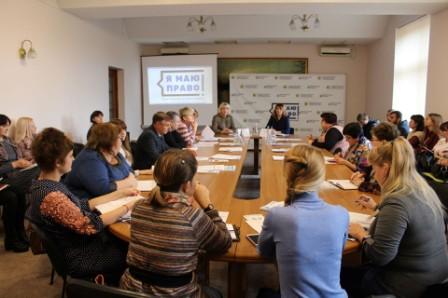 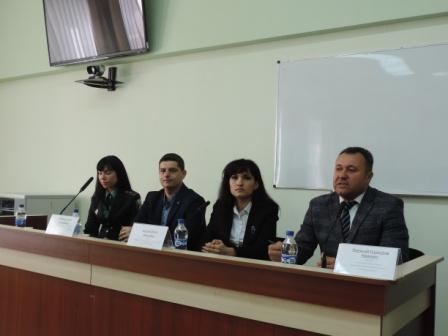 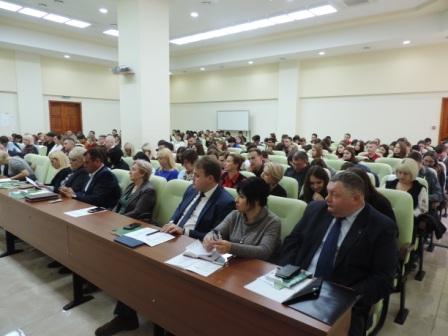 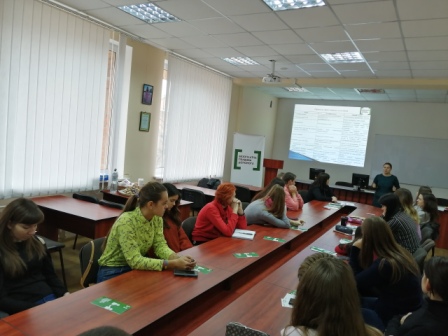 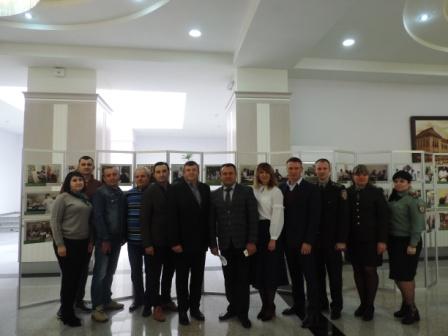 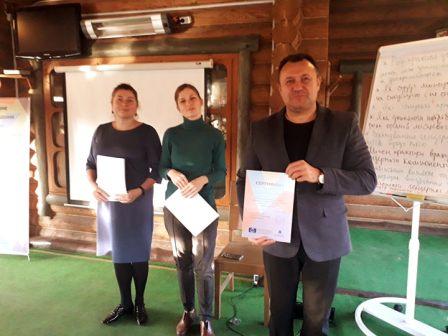 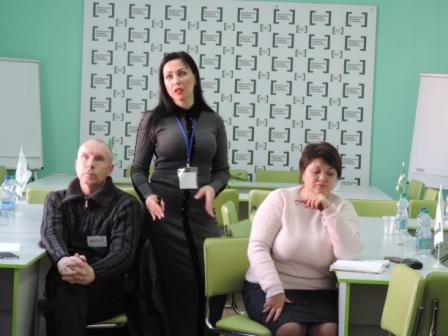 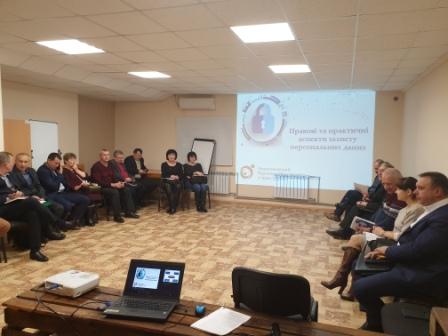 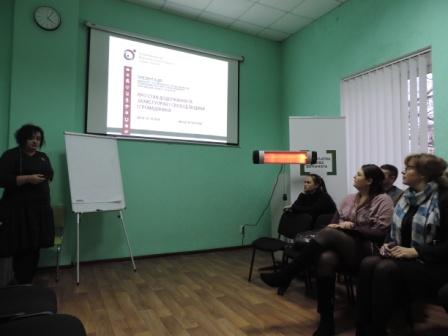 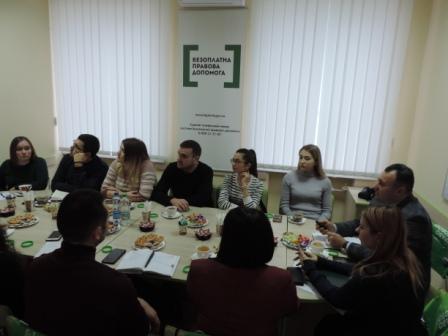 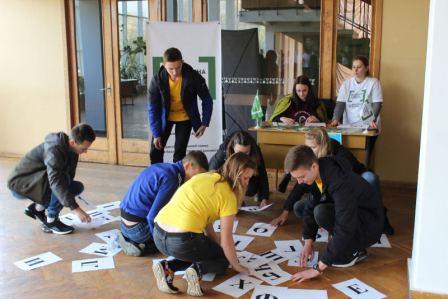 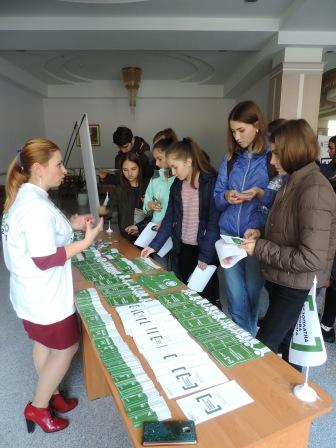 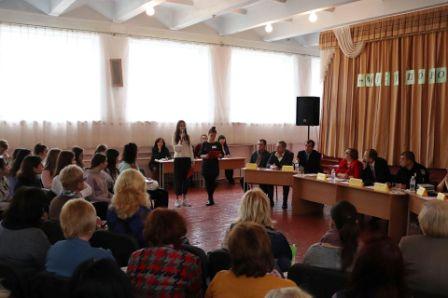 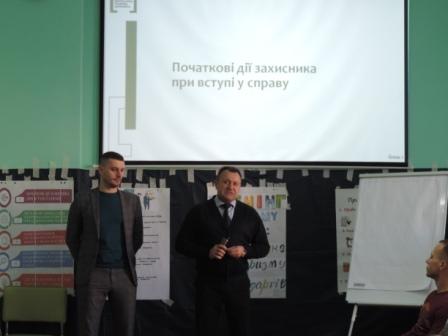 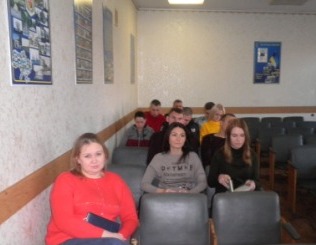 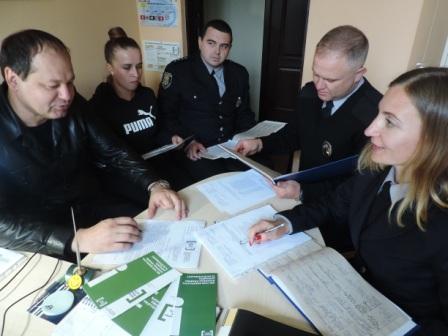 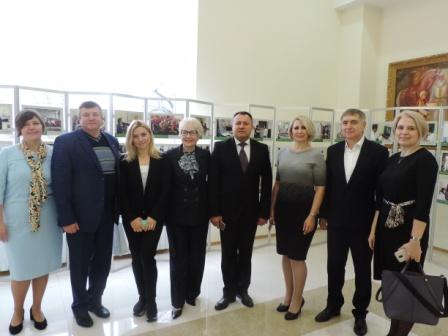 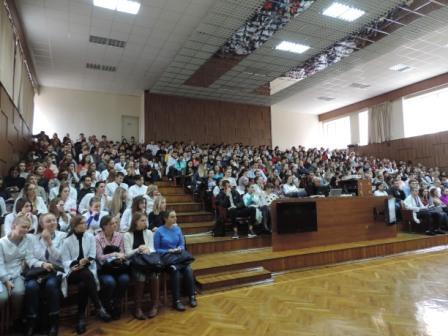 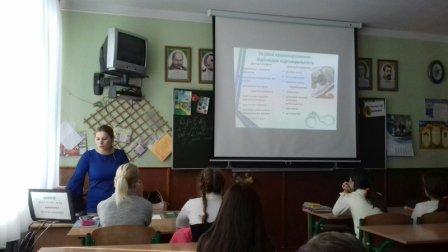 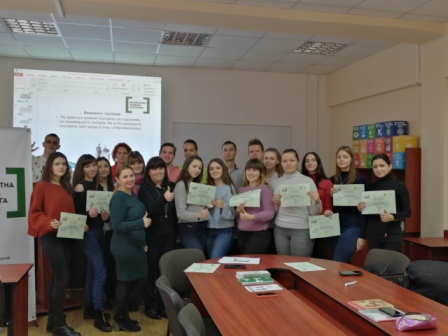 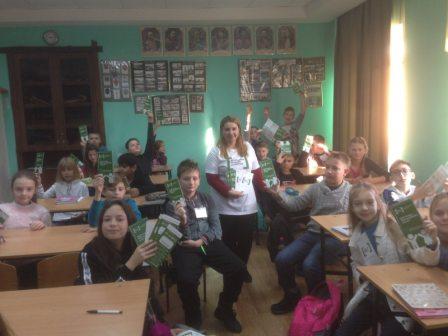 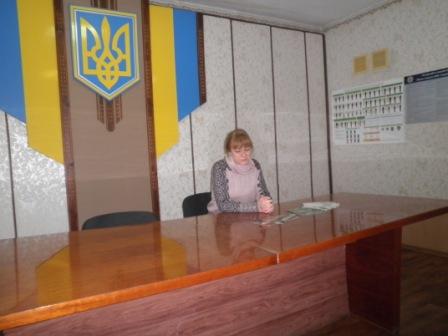 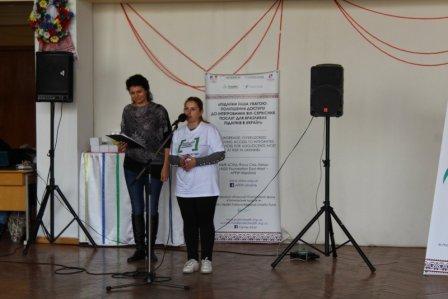 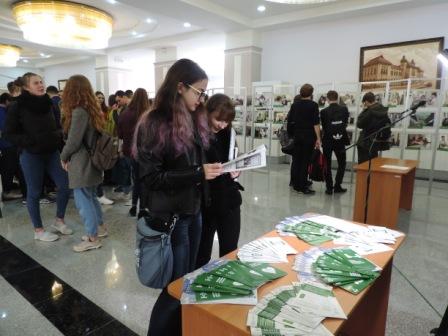 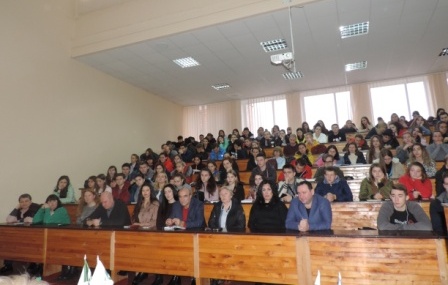 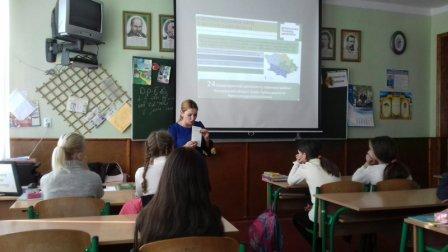 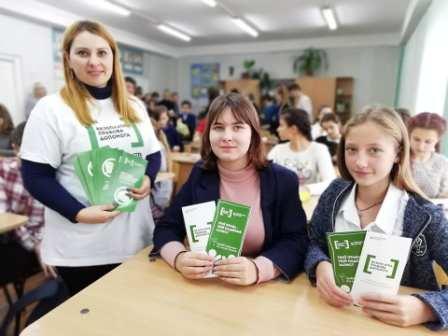 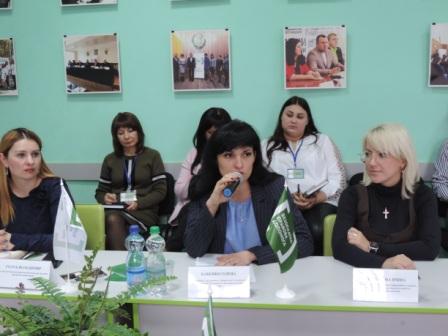 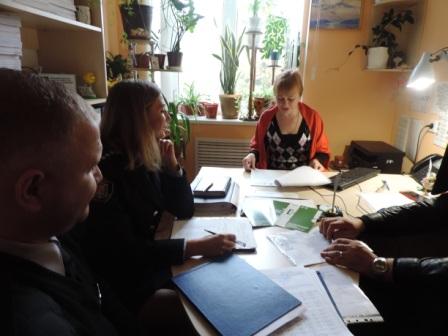 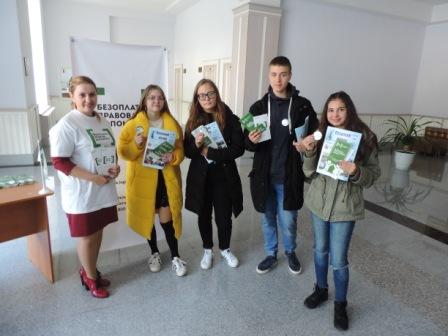 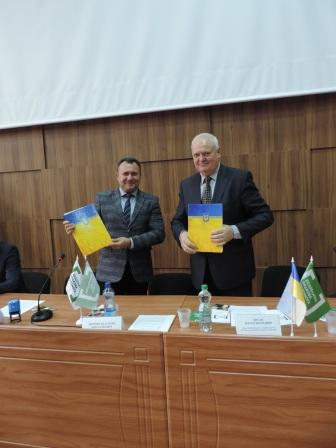 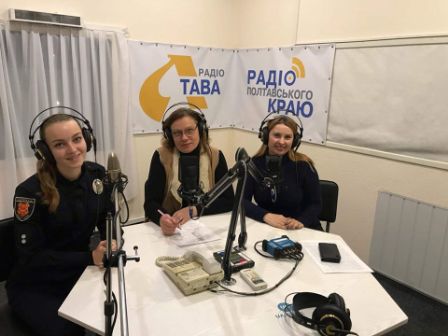 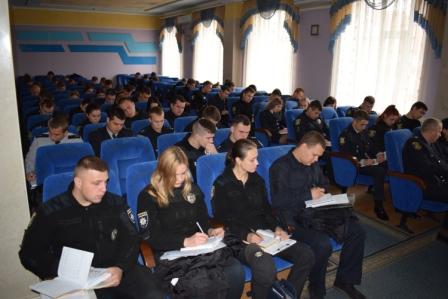 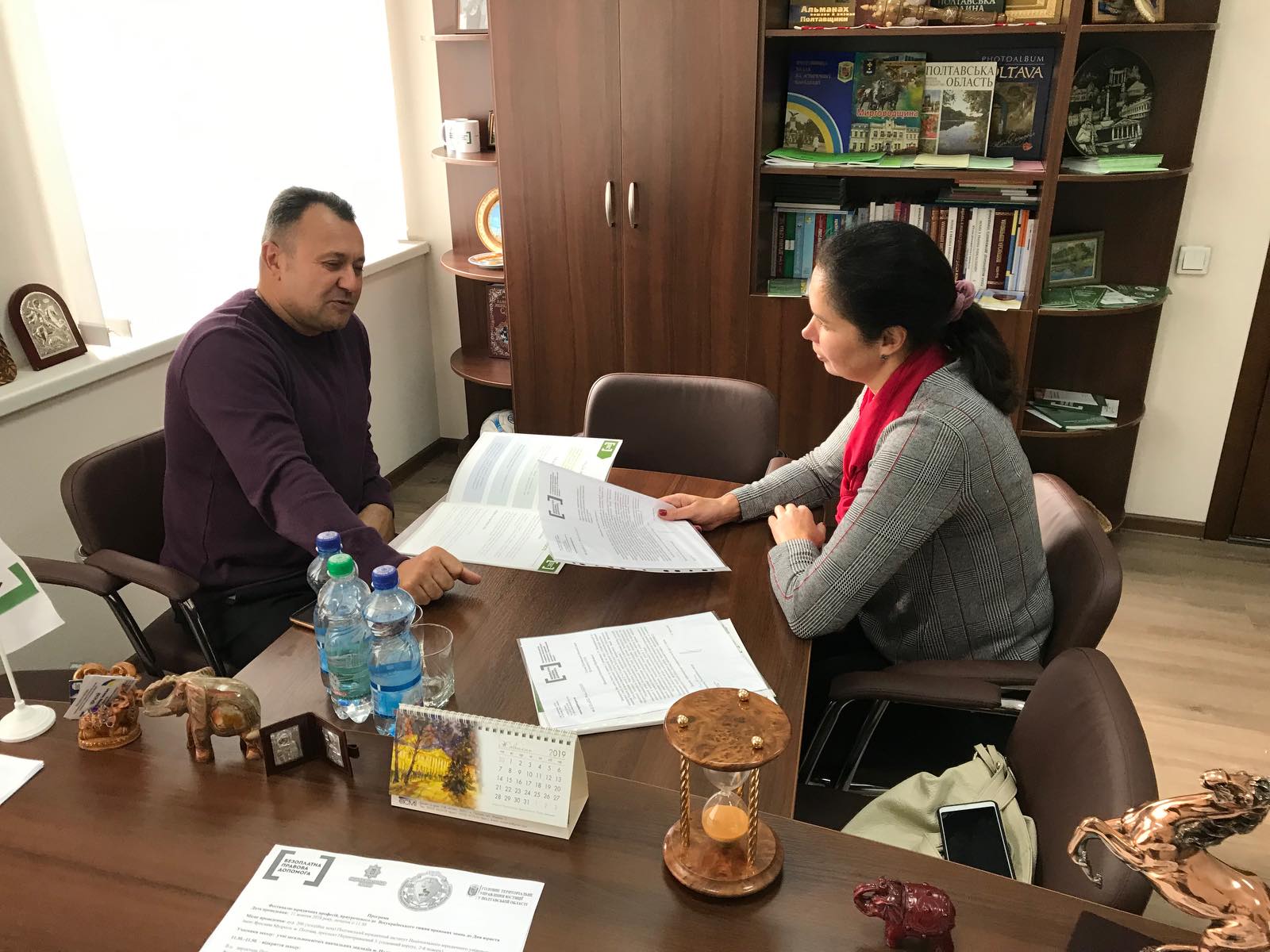 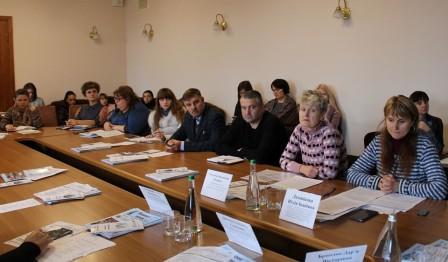 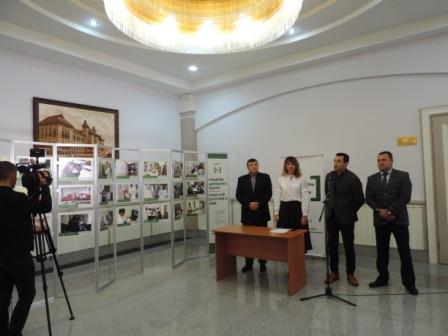 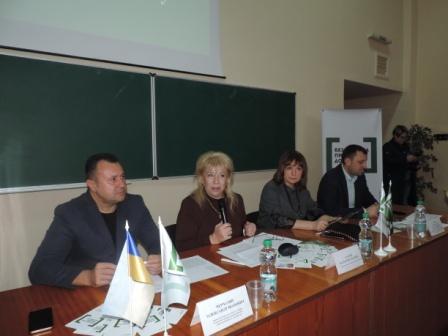 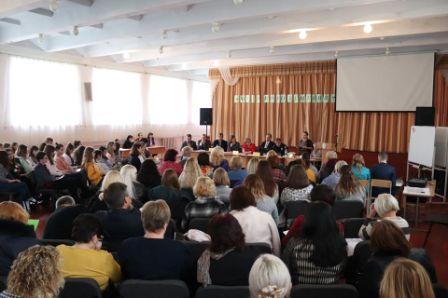 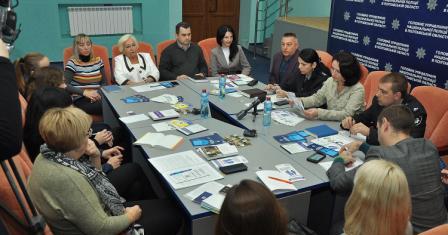 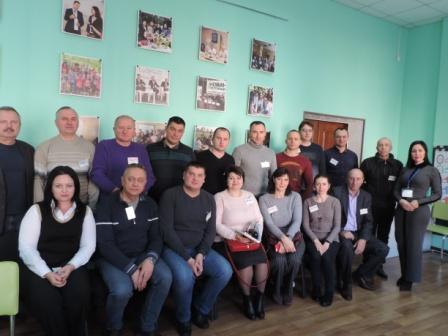 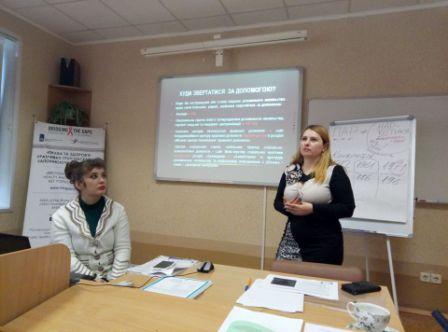 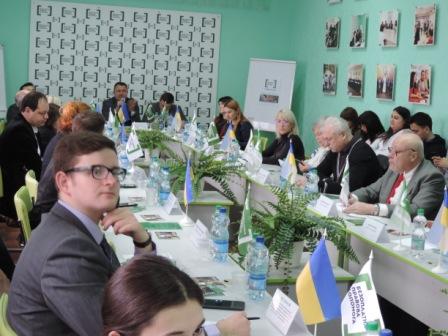 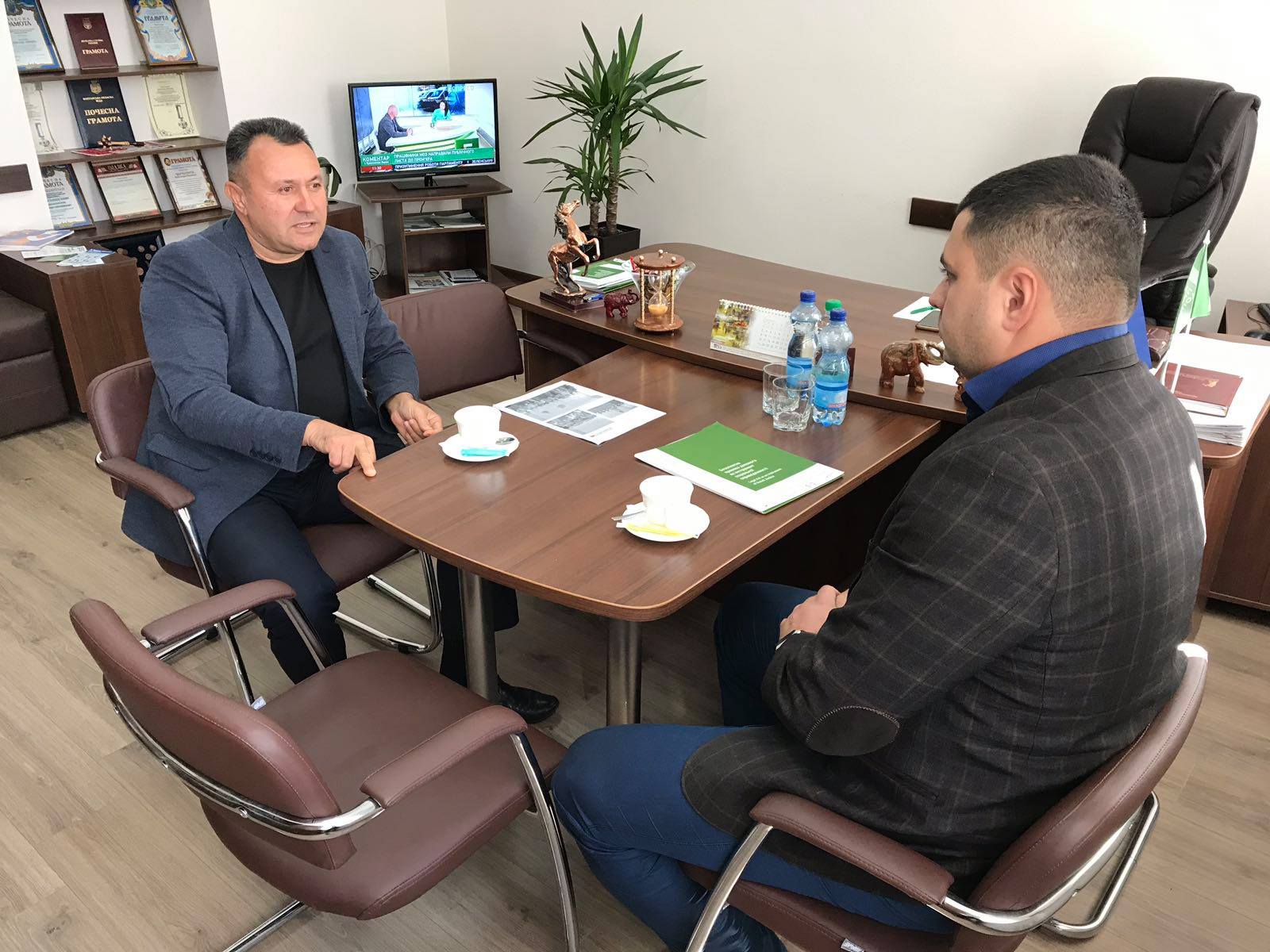 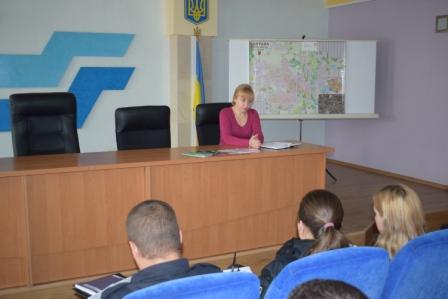 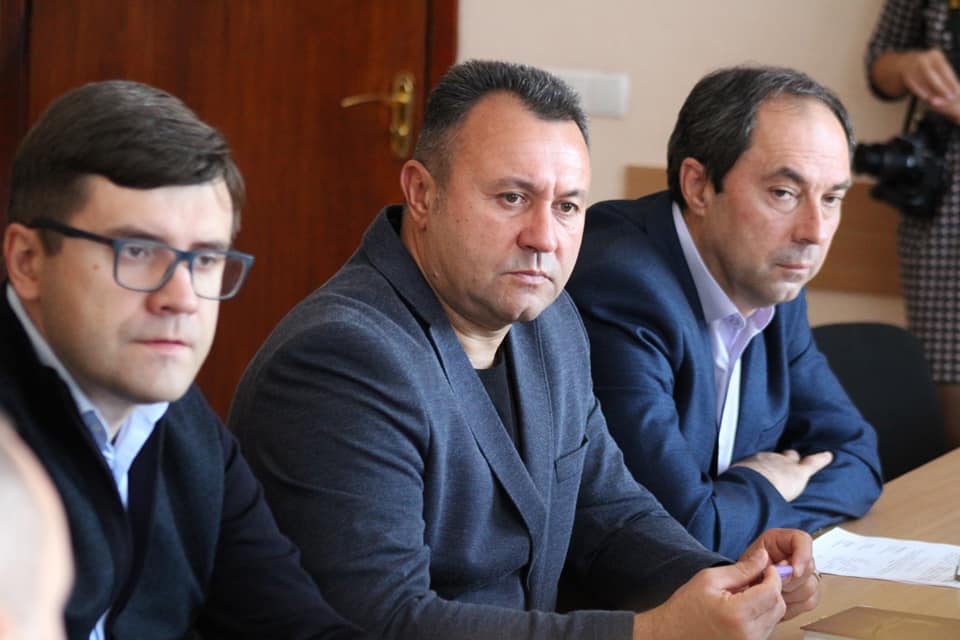 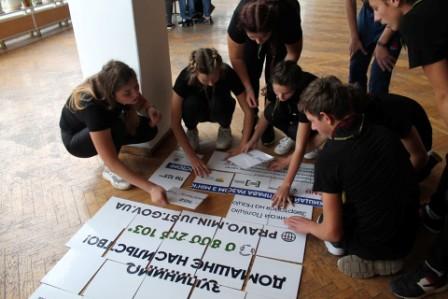 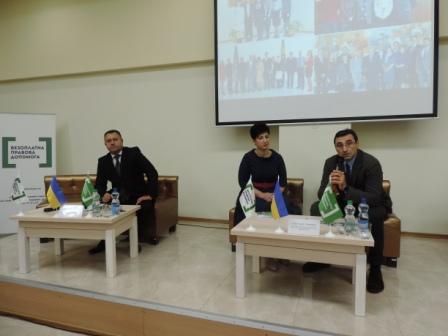 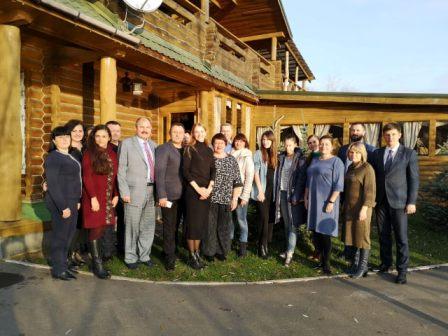 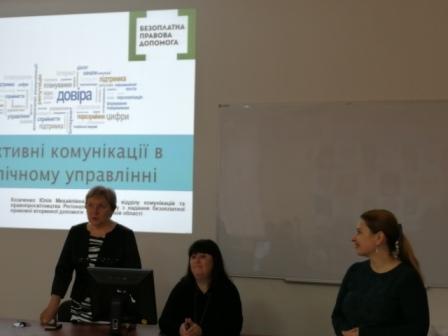 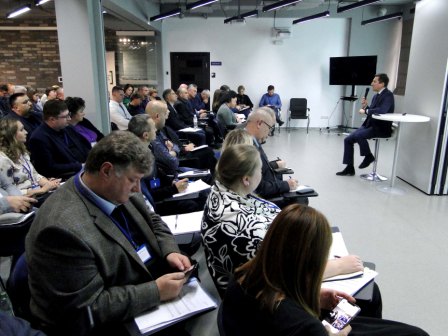 